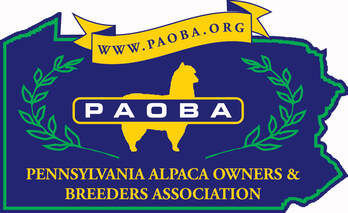 BOARD OF DIRECTORS										   Date: Oct 25, 2023														         Time: 7:00 PM														         Location: ZoomBoard Members:Guests: Minutes:Submitted by: Lena Galing		Date: -Oct 29, 2023 Present Present Present AbsentDJ Penica –President & TreasurerKaren Bowman – Vice President, Debbie Wambaugh – By-LawsJulie Wysong-MembershipLena Galing – Secretary Membership/PhotoMarcia Silkoski-Farm showAgendaDiscussionTasks/ConclusionResponsibilityCall to order7:09Review and approved last meeting minutes. Approved: KarenSecond: JulieFarm Show/Yarn ProjectMarcia: Update later.Breeders ShowcaseApril 5-7, 2024 HarrisburgFleece Show/Summer SeminarFleece Show at Best Western: July 31-Aug 4, 2024 in Harrisburg.Susan Williamson will present a neonatal seminar in person Saturday & Sunday at the Fleece Show. What should we have in med cabinet?  Need other suggestions…DJ – Will ask Carol how many crias will be needed for seminar.PAOBA is willing to financially assist Susan to become a certified vet in PA.DJ-Best Western-postcard “Thank You” for our business.DJ-Leslie needs to give receipts for shipping ribbons & Judges for next year.MembershipsBanners & Magnets- Board approved the purchase of 80 banners for Farm Members only. Lena has them.250 (Minimum) logo magnets (4” X 3.5”) for Farm, Business & Associate Memberships at $.73 each. Total $185 +tax etc.Alpaca related marketing opportunity! One Farm Marketing FB post per quarter with board approval (Sell, event, fiber, yarn etc) Julie will keep track on computer. We need to advertize the requirements to membership.New Board Members for election:  Carol Howard, Tim McCarty & Karen Nace (Crimson Sky) Debbie - Facebook election for three new members - (%55 Voter turn-out) The three new board members need to join our zoom meeting November 30.Lena - Write agenda. Julie - Send agenda to members for Membership zoom meeting - Nov 27.T-shirt Design: Karen, Debbie & Julie-choose design.Finances: P&L report, cash on handFinances: P&L report, cash on handProvided by DJBy-lawsBy-lawsTwo-year election- Going forward, all board members will be on 2-year terms.  (Suggestion: If you choose to leave, must bring on new person)  Hire Joe Preston (Co-Owner of Open Herd) to deal with PAOBA Website.  Optimization for Website/cell phones GeneralGeneralNAF-Research $500 Approved by BoardWebsite research page needs resource materials for new and skilled alpaca owners.The Open Herd Zoom meeting on Oct 18 was a success thanks to DJ. NEAFP will be considered for Membership Zoom in February.Meeting adjourned at 8:16Next Meeting date is Thursday Nov 30, 2023 at 7:00Meeting adjourned at 8:16Next Meeting date is Thursday Nov 30, 2023 at 7:00Meeting adjourned at 8:16Next Meeting date is Thursday Nov 30, 2023 at 7:00Meeting adjourned at 8:16Next Meeting date is Thursday Nov 30, 2023 at 7:00Meeting adjourned at 8:16Next Meeting date is Thursday Nov 30, 2023 at 7:00